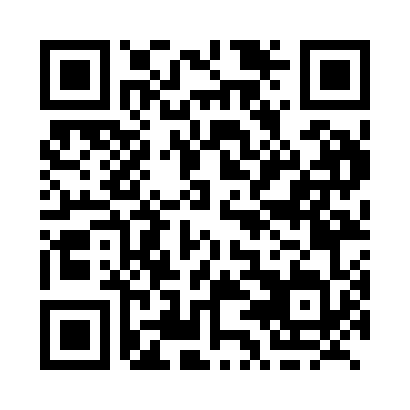 Prayer times for Mount Albion, Ontario, CanadaMon 1 Jul 2024 - Wed 31 Jul 2024High Latitude Method: Angle Based RulePrayer Calculation Method: Islamic Society of North AmericaAsar Calculation Method: HanafiPrayer times provided by https://www.salahtimes.comDateDayFajrSunriseDhuhrAsrMaghribIsha1Mon3:565:441:236:429:0310:502Tue3:575:441:236:429:0310:503Wed3:585:451:246:429:0210:494Thu3:595:451:246:429:0210:495Fri4:005:461:246:419:0210:486Sat4:015:471:246:419:0110:477Sun4:025:471:246:419:0110:468Mon4:035:481:246:419:0110:469Tue4:045:491:256:419:0010:4510Wed4:055:501:256:419:0010:4411Thu4:065:501:256:408:5910:4312Fri4:075:511:256:408:5910:4213Sat4:095:521:256:408:5810:4114Sun4:105:531:256:408:5710:4015Mon4:115:541:256:398:5710:3916Tue4:125:551:256:398:5610:3817Wed4:145:551:266:398:5510:3718Thu4:155:561:266:388:5410:3519Fri4:175:571:266:388:5410:3420Sat4:185:581:266:378:5310:3321Sun4:195:591:266:378:5210:3122Mon4:216:001:266:368:5110:3023Tue4:226:011:266:368:5010:2924Wed4:246:021:266:358:4910:2725Thu4:256:031:266:358:4810:2626Fri4:276:041:266:348:4710:2427Sat4:286:051:266:348:4610:2328Sun4:306:061:266:338:4510:2129Mon4:316:071:266:328:4410:1930Tue4:336:081:266:328:4310:1831Wed4:346:091:266:318:4110:16